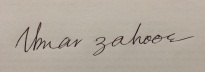 InchargeDepartment of History and Pakistan Studies University of Sargodha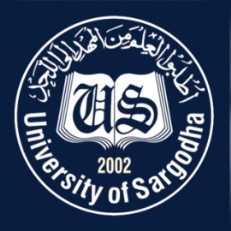 Faculty Positions on Visiting Basis Department of History and Pakistan Studies, University of SargodhaApplications for the following positions are invited from Pakistani nationals for Spring Semester 2021.Applications for the following positions are invited from Pakistani nationals for Spring Semester 2021.Teaching FacultyTeaching FacultySr.#Positions No. of PostsNature of PostEligibility Criteria1.Visiting Assistant Professor / Lecturers1. History                      2. Pakistan Studies                                           As per requirementVisiting Faculty(Open merit, for Spring semester 2021).Qualification:Ph.D in relevant field for Assistant ProfessorMS / M. Phil in relevant field for LecturerRelevant Specializations:PhD/M Phil/MS in any of these subjectsHistoryHistorical StudiesHistory and Civilization Studies Asian Studies South Asian Studies Pakistan Studies Political Science NOTENOTEGeneral InformationGeneral InformationAs per university policy, the institute/department reserves the right not to consider any application or fill any post without giving any reason.Candidates are required to submit complete C.V and attested copies of testimonials along with  duly filled application form in the institute office.Prescribed application form may be downloaded from university website (https://www.uos.edu.pk/adminForms) Applications complete in all respects should reach the institute on or before 18-02-2021.Interview of the short-listed candidates will be conducted on 19-02-2021 (at 10:00 am) in the office of Incharge, Department of History and Pakistan Studies, Sargodha UniversityOnly short listed candidates will be called for interview.The applicants having provisional transcript will not be eligible for the visiting faculty.Applications received after due date will not be entertained.Candidates with relevant experience will be preferred.Seats can be increased or decreased according to the requirement of subjects.Applications should be addressed to Incharge, Department of History and Pakistan Studies. Online applications will not be accepted.As per university policy, the institute/department reserves the right not to consider any application or fill any post without giving any reason.Candidates are required to submit complete C.V and attested copies of testimonials along with  duly filled application form in the institute office.Prescribed application form may be downloaded from university website (https://www.uos.edu.pk/adminForms) Applications complete in all respects should reach the institute on or before 18-02-2021.Interview of the short-listed candidates will be conducted on 19-02-2021 (at 10:00 am) in the office of Incharge, Department of History and Pakistan Studies, Sargodha UniversityOnly short listed candidates will be called for interview.The applicants having provisional transcript will not be eligible for the visiting faculty.Applications received after due date will not be entertained.Candidates with relevant experience will be preferred.Seats can be increased or decreased according to the requirement of subjects.Applications should be addressed to Incharge, Department of History and Pakistan Studies. Online applications will not be accepted.As per university policy, the institute/department reserves the right not to consider any application or fill any post without giving any reason.Candidates are required to submit complete C.V and attested copies of testimonials along with  duly filled application form in the institute office.Prescribed application form may be downloaded from university website (https://www.uos.edu.pk/adminForms) Applications complete in all respects should reach the institute on or before 18-02-2021.Interview of the short-listed candidates will be conducted on 19-02-2021 (at 10:00 am) in the office of Incharge, Department of History and Pakistan Studies, Sargodha UniversityOnly short listed candidates will be called for interview.The applicants having provisional transcript will not be eligible for the visiting faculty.Applications received after due date will not be entertained.Candidates with relevant experience will be preferred.Seats can be increased or decreased according to the requirement of subjects.Applications should be addressed to Incharge, Department of History and Pakistan Studies. Online applications will not be accepted.As per university policy, the institute/department reserves the right not to consider any application or fill any post without giving any reason.Candidates are required to submit complete C.V and attested copies of testimonials along with  duly filled application form in the institute office.Prescribed application form may be downloaded from university website (https://www.uos.edu.pk/adminForms) Applications complete in all respects should reach the institute on or before 18-02-2021.Interview of the short-listed candidates will be conducted on 19-02-2021 (at 10:00 am) in the office of Incharge, Department of History and Pakistan Studies, Sargodha UniversityOnly short listed candidates will be called for interview.The applicants having provisional transcript will not be eligible for the visiting faculty.Applications received after due date will not be entertained.Candidates with relevant experience will be preferred.Seats can be increased or decreased according to the requirement of subjects.Applications should be addressed to Incharge, Department of History and Pakistan Studies. Online applications will not be accepted.